Dotazník 3Vyhodnocení zákona o platebním styku a směrnice psd2V lednu 2018 vstoupil v účinnost zákon č. 370/2017 Sb., o platebním styku. Ten transponuje druhou evropskou směrnici o platebních službách; známou jako PSD2. Evropská komise se podle dostupných informací chystá v prvním čtvrtletí roku 2022 zahájit veřejnou konzultaci k vyhodnocení úspěšnosti směrnice PSD2.Ministerstvo financí proto jako gestor zákona o platebním styku vyzývá spotřebitele i odbornou veřejnost, aby ze svého pohledu zhodnotila úspěšnost a aktuálnost evropské směrnice PSD2 a českého zákona o platebním styku. Získané poznatky budou využity při tvorbě odpovědi ČR na konzultaci Evropské komise a při tvorbě pozice ČR k budoucí revizi směrnice PSD2. Souhrnné vyhodnocení této konzultace bude zveřejněno na internetových stránkách Ministerstva financí.V rámci hodnocení směrnice PSD2 lze očekávat i diskusi nad režimem elektronických peněz (směrnice EMD2).Vaše odpovědi prosím vyplňte a pomocí webového formuláře odešlete do 17. března 2022, případně nám odpovědi do stejného data zašlete vyplněné v tomto dokumentu na e-mailovou adresu platebni.sluzby@mfcr.cz.Ministerstvo financí Vám děkuje za zaslané odpovědi.A. ÚvodOdpovídáte jako Finanční instituce nebo asociace finančních institucí Advokátní kancelář Orgán dohledu Spotřebitelská asociace Jiná instituce či subjekt – prosím uveďte typ subjektu:Odpovídáte-li jako spotřebitel, obchodník či asociace sdružující obchodníky, využijte prosím dotazník 1 (spotřebitelé) nebo dotazník 2 (obchodníci, asociace sdružující obchodníky).Pokud odpovídáte jako právnická osoba, uveďte prosím název subjektu (právnické osoby):B. OtázkyJak hodnotíte působnost směrnice PSD2? Existují na trhu platebních služeb nové subjekty, které by měly být regulovány? Existuje nějaká výjimka z působnosti směrnice, která by měla být zrušena (srov. § 3 odst. 3 zákona o platebním styku)? Existuje naopak segment trhu, který by měl být z regulace vyřazen? Zdůvodněte.Je podle Vás vhodné změnit či vyjasnit nějakou z definic směrnice (čl. 4 PSD2)? Jak?Jak hodnotíte nastavení licenčního řízení pro platební instituce (čl. 5 a násl. PSD2), instituce elektronických peněz (čl. 5 a násl. PSD2, čl. 3 EMD2), poskytovatele platebních služeb malého rozsahu (čl. 32 PSD2), vydavatele elektronických peněz malého rozsahu (čl. 9 EMD2) nebo správce informací o platebním účtu (čl. 33 PSD2)? Jaká je Vaše praktická zkušenost s licenčním řízením?Co by podle Vás mělo být na licenčním procesu nebankovních poskytovatelů platebních služeb změněno?Jak hodnotíte nastavení výjimek pro poskytovatele platebních služeb malého rozsahu a vydavatele elektronických peněz malého rozsahu (čl. 32 PSD2)?Jak hodnotíte požadavek na pojištění rizik spojených s nepřímým dáním platebního příkazu (PIS) a informováním o platebním účtu (AIS), které je vyžadováno od nebankovních poskytovatelů? Je podle Vás třeba, aby PSD2 lépe vyjasnila, jaká rizika mají být tímto pojištěním kryta?Jak hodnotíte požadavky na řídící a kontrolní systém (§ 20, § 78 zákona o platebním styku, obecné pokyny EBA k informacím, které mají být poskytnuty pro udělení povolení k výkonu činnosti platebních institucí a institucí elektronických peněz a k registraci poskytovatelů služeb informování o účtu podle čl. 5 odst. 5 směrnice (EU) 2015/2366)? Měly by mít nebankovní poskytovatelé platebních služeb přístup do platebních systémů s neodvolatelností zúčtování (v ČR CERTIS provozovaný Českou národní bankou)? Za jakých podmínek? Zdůvodněte. Jak hodnotíte úpravu informačních povinností (§ 132 až 151 zákona o platebním styku)? Měla by být úprava změněna, jak? Jak hodnotíte nastavení procesu změny a výpovědi závazku z rámcové smlouvy o platebních službách (§ 152 až 155 zákona o platebním styku)? Máte nějaké komentáře k nastavení pravidel pro autorizaci platební transakce?Jak hodnotíte nastavení pravidel pro silné ověření uživatele (SCA)? Jak hodnotíte zavádění silného ověření do praxe? Považujete výjimky ze SCA dané prováděcím nařízením Evropské komise za dostatečné?Jak hodnotíte pravidla pro novou platební službu nepřímého dání platebního příkazu (PIS)? Měla by tato pravidla být změněna, jak?Jak hodnotíte pravidla pro novou platební službu informování o platebním účtu (AIS)? Měla by tato pravidla být změněna, jak?Jak hodnotíte nastavení lhůt pro provádění platebních transakcí? Mělo by u karetních transakcí dojít k vyjasnění lhůt pro připsání částky obchodníkovi, jak?Máte nějaké komentář k úpravě nápravy nesprávně provedené nebo neautorizované platební transakce? Uveďte.Je nadále důvodné zachovat režim pro existenci režimu pro elektronické peníze (§ 4, § 193 a násl. zákona o platebním styku)?Máte nějaké komentáře ke hlášení provozních a bezpečnostních incidentů? Jaké?Uveďte Vaše komentáře k nastavení přestupků v zákoně o platebním styku.Je podle Vás třeba v zákoně o platebním styku či v PSD2 vyjasnit či upravit otázky dohledu? Jak? Máte nějakou připomínku k seznamům nebankovních poskytovatelů platebních služeb, které vede Česká národní banka či Evropský orgán pro bankovnictví? Uveďte.Máte jakýkoliv jiný komentář k zákonu o platebním styku? Uveďte.Máte jakýkoliv jiný komentář ke směrnicím PSD2 nebo EMD2? Uveďte.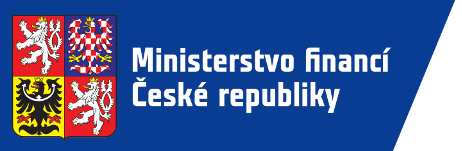 